Publicado en Peralada el 18/07/2018 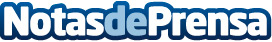 Los vinos y cavas de Perelada, los mejor puntuados de la D.O. Empordà en la Guía PeñínAires de Garbet 2015, la Garnatxa de L´Empordà, Finca Garbet 2013 y el cava Gran Claustro Cuvée Especial 2011 Brut Nature Gran Reserva encabezan el ranking de los vinos más puntuados en la D.O. Empordà. Un total de 20 vinos de la bodega han sido clasificados con 90 o más puntos, elevándolos a la categoría de Vinos Excelentes
Datos de contacto:Alicia Huidobro629647315Nota de prensa publicada en: https://www.notasdeprensa.es/los-vinos-y-cavas-de-perelada-los-mejor Categorias: Gastronomía Sociedad Cataluña http://www.notasdeprensa.es